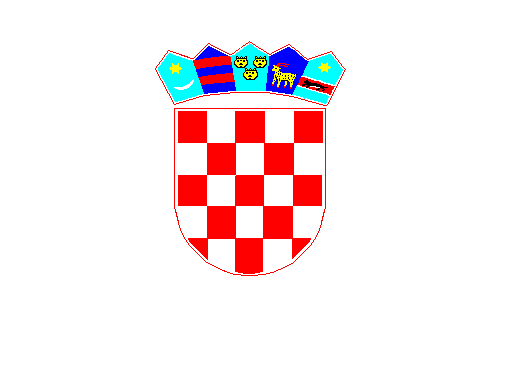           REPUBLIKA HRVATSKABRODSKO - POSAVSKA ŽUPANIJA                OPĆINA GARČIN              OPĆINSKO VIJEĆEKLASA: 021-01/18-01/13URBROJ: 2178/06-18-01-2Z A P I S N I Ko radu 13. sjednice Općinskog vijećaOpćine Garčinodržane 27. studenog 2018. g.Garčin, studeni 2018. g.Z A P I S N I Ko radu 13. sjednice Općinskog vijeća Općine Garčin održane 27. studenog 2018. g. u prostorijama Općine GarčinSjednica je sazvana telefonom.Sjednica je započela s radom u 18,00 sati.Nazočni članovi Općinskog vijeća: Mato Jerković, Blaženka Trabalko, Željko Šimić, Slavko Jurinjak, Ivica Lacković, Ivan Hradovi,Suzana Šimić, Josip Dubac, Danijela Erić, Adela Švaganović, Zdravko Dražić, Vlado Jagnjić, Alen ŠtefančićOstali nazočni: Mato Grgić – općinski načelnik, Irena Katalinić – zamjenica načelnika, Marko Barić-pročelnik, Ivana Klišanić – administrativni tajnikPredsjednik Mato Jerković pozdravlja nazočne i predlaže slijedeći DNEVNI REDTOČKA - Prijedlog i donošenje suglasnosti za provedbu ulaganja na području Općine Garčin za projekt „Rekonstrukcija i uređenje trga ispred mjesnog doma u Bickom Selu“TOČKA- Odluka o upisu i uknjižbi statusa javnog dobra u općoj uporabi, nerazvrstane ceste - neotuđivo vlasništvo Općine Garčin *Dnevni red je jednoglasno usvojen sa drugom točkom koja je dopunjena.TOČKA - Prijedlog i donošenje suglasnosti za provedbu ulaganja na području Općine Garčin za projekt „Rekonstrukcija i uređenje trga ispred mjesnog doma u Bickom Selu“Uz prijedlog Odluke vijećnici su dobili i obrazloženje.Predsjednik pojašnjava da je ova sjednica sazvana telefonom zbog važnosti donošenja Odluke pod točkom 1, kako bi smo se u roku prijavili na natječaj i realizirali projekt za koji se otvorila mogućnost financiranja. Načelnik dodaje da ovaj projekt mora zadovoljiti specifične uvjete, kao npr. da nismo započeli ništa po pitanju tog projekta, da je društveno koristan, ekološki prihvatljiv i na zelenoj površini i sl. a isto tako za isti ne treba građevinska dozvola. Zato smo se odlučili za uređenje centra u Bickom Selu.Cijeli projekt se provodi unutar mjere 19.2 u okviru inicijative LEADER (CLLD-lokalni razvoj pod vodstvom zajednice iz Programa ruralnog razvoja.Vijećnici su dobili uvid  u projekt te nisu imali primjedbi na isti.Nakon glasanja predsjednik je konstatirao da je Suglasnosti za provedbu ulaganja na području Općine Garčin za projekt „Rekonstrukcija i uređenje trga ispred mjesnog doma u Bickom Selu“ jednoglasno donesena.2. TOČKA - Odluka o upisu i uknjižbi statusa javnog dobra u općoj uporabi,                       nerazvrstane ceste - neotuđivo vlasništvo Općine GarčinPredsjednik daje riječ načelniku koji podsjeća da smo ovu odluku već ranije donijeli, ali je pogreškom ispuštena ulica Braće Radić u Vrhovini a radi se o upisu i uknjižbi statusa nekretnina javnog dobra u općoj uporabi – nerazvrstane ceste, tako da je potrebno samo ispraviti odluku i dodati ulicu Braće Radić.Pitanja i nejasnoća nije bilo. Odluka je jednoglasno donesena.Sjednica je završila s radom u 18 i 20 satiZapisnik vodila:					             Predsjednik Općinskog vijeća     Ivana Klišanić				                                             Mato Jerković